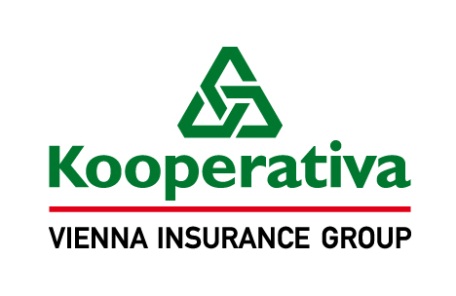 Dodatek č. 13k pojistné smlouvě č. 7720996893Úsek pojištění hospodářských rizikKooperativa pojišťovna, a.s., Vienna Insurance Groupse sídlem v Praze 8, Pobřežní 665/21, PSČ 186 00, Česká republikaIČO: 47116617zapsaná v obchodním rejstříku u Městského soudu v Praze, sp. zn. B 1897(dále jen „pojistitel“)zastoupený na základě zmocnění níže podepsanými osobamiPracoviště: Kooperativa pojišťovna, a.s., Vienna Insurance Group, Praha 8, Pobřežní 665/21, PSČ 186 00tel. 956 421 111, fax 956 449 000aZoologická zahrada hl. m. Prahyse sídlem v Praze 7, U Trojského zámku 120/3, PSČ 171 00IČO: 00064459DIČ: CZ 00064459(dále jen „pojistník”)zastoupená Mgr. Miroslavem Bobkem, ředitelemKorespondenční adresa pojistníka je totožná s výše uvedenou adresou pojistníka.E-mailová adresa: sekretariat@zoopraha.czuzavírajíve smyslu zákona č. 89/2012 Sb., občanského zákoníku, tento dodatek, který spolu s výše uvedenou pojistnou smlouvou, pojistnými podmínkami pojistitele a přílohami, na které se pojistná smlouva (ve znění tohoto dodatku) odvolává, tvoří nedílný celek.Tento dodatek byl sjednán prostřednictvím samostatného zprostředkovatele:SECURRA, s.r.o.se sídlem v Praze 10 - Záběhlice, Ke Skalkám 18IČO: 25077562zapsaná v obchodním rejstříku u Městského soudu v Praze, sp. zn. C 47718(dále jen „samostatný zprostředkovatel”)Korespondenční adresa samostatného zprostředkovatele: xxx, xxx, xxx.Tel.: xxxSjednání tohoto dodatku zprostředkoval pro pojistníka samostatný zprostředkovatel v postavení pojišťovacího makléře.Výše uvedená pojistná smlouva (včetně výše uvedených údajů o výše uvedených subjektech) se mění takto:V Článku II. (Druhy a způsoby pojištění, předměty a rozsah pojištění) bodě 2. (Přehled sjednaných pojištění) odst. 2. tabulka č. 2.1.1 nově zní:2.1.1 Živelní pojištění*) není-li uvedeno, sjednává se pojištění s pojistnou hodnotou uvedenou v příslušných pojistných podmínkáchČlánek III. (Výše a způsob placení pojistného) se doplňuje o níže uvedený předpis pojistného:1)	Roční pojistné za změny v rozsahu tohoto dodatku činí celkem 61 920 Kč.2)	Poměrné pojistné za sjednanou dobu pojištění od 3. 2. 2024 do 31. 3. 2024 za změny v rozsahu tohoto dodatku činí 9 812 Kč a je splatné k datu 23. 2. 2024.3)	Pojistník je povinen uhradit pojistné v uvedené výši na účet pojistitele č. ú. 2226222/0800, variabilní symbol: 7720996893.4)	Nebude-li v následujících dodatcích stanoveno jinak, mění se z důvodu změny v pojištění předpis pojistného pro následující pojistné roky s účinností od 1. 4. 2024 následovně:Pojistné je sjednáno jako běžné. Pojistné období je dvanáctiměsíční.	Pojistné je v každém pojistném roce splatné k datům a v částkách takto:datum:	částka:01.05.	1 140 988 Kč01.07.	1 140 987 Kč01.10.	1 140 987 Kč01.01.	1 140 987 KčPojistník je povinen uhradit pojistné v uvedené výši na účet pojistitele č. ú. 2226222/0800, variabilní symbol: 7720996893.Smluvní strany se dohodly, že pokud bude v členském státě Evropské unie nebo Evropského hospodářského prostoru zavedena jiná pojistná daň či jí obdobný poplatek z pojištění sjednaného touto pojistnou smlouvou, než jaké jsou uvedeny v bodu 1. tohoto článku a které bude po nabytí účinnosti příslušných právních předpisů na území tohoto členského státu pojistitel povinen odvést, pojistník se zavazuje uhradit nad rámec pojistného předepsaného v této pojistné smlouvě i náklady odpovídající této povinnosti.Na konci článku V. (Zvláštní ujednání) se doplňuje nový bod č. 34:34.	Ujednává se, že se ustanovení čl. 9 odst. 1) ZPP P-600/14 ruší a nově zní:„1) Motorovým vozidlem se rozumí:a) nekolejové vozidlo poháněné motorem (mechanickým pohonem) určené k pohybu po zemi – včetně motorových vozidel sloužících jako pracovní stroje (např. bagr, autojeřáb, rolba, pásový nebo kolový finišer), trolejbusů, elektrovozidel, sanitek, motorových invalidních vozíků, vozítek segway, motorových koloběžek, mopedů, elektrokol, elektrických jednokolek apod. – bez ohledu na to, jestli:- je takové vozidlo určeno k provozu na pozemních komunikacích,- byla takovému vozidlu přidělena registrační značka (státní poznávací značka),- bylo takové vozidlo použito jako dopravní prostředek,- je takové vozidlo poháněno výhradně motorem (mechanickým pohonem).b) přípojné vozidlo určené k užití s vozidlem uvedeným v písmenu a).“Na konci článku VI. (Prohlášení pojistníka, registr smluv, zpracování osobních údajů) se doplňuje tato věta: Pojistník prohlašuje, že jeho prohlášení/potvrzení učiněná v pojistné smlouvě ve znění předchozích dodatků jsou aktuální, nadále platná a vztahují se i k tomuto dodatku.Článek VII. (Závěrečná ustanovení) nově zní:Článek VII.Závěrečná ustanoveníNení-li ujednáno jinak, pojištění dle této pojistné smlouvy se sjednává na dobu neurčitou s počátkem pojištění od 1. 4. 2017.Počátek změn provedených tímto dodatkem: 3. 2. 2024.Je-li tento dodatek uzavřen po datu uvedeném jako počátek změn provedených tímto dodatkem, vztahují se tímto dodatkem provedené změny a případná tímto dodatkem sjednaná nová pojištění i na dobu od data uvedeného jako počátek změn provedených tímto dodatkem do uzavření tohoto dodatku; pojistitel však v rozsahu těchto provedených změn nebo případných nových pojištění není povinen poskytnout plnění, pokud pojistník a/nebo pojištěný a/nebo oprávněná osoba a/nebo jiná osoba, která uplatňuje právo na plnění pojistitele, v době uzavření tohoto dodatku věděl(a) nebo s přihlédnutím ke všem okolnostem mohl(a) vědět, že již nastala skutečnost, která by se mohla stát důvodem vzniku práva na plnění pojistitele v rozsahu změn provedených tímto dodatkem nebo případných tímto dodatkem sjednaných nových pojištění, vyjma takových skutečností, které již byly pojistiteli jakoukoli z výše uvedených osob oznámeny před odesláním návrhu pojistitele na uzavření tohoto dodatku.Smluvní strany se dohodly, že tato pojistná smlouva č. 7720996893 nahrazuje pojistnou smlouvu č. 7720273229. Pojištění dle pojistné smlouvy č. 7720273229 zaniklo uplynutím dne 31. 3. 2017.Odpověď pojistníka na návrh pojistitele na uzavření tohoto dodatku (dále jen „nabídka“) s dodatkem nebo odchylkou od nabídky se nepovažuje za její přijetí, a to ani v případě, že se takovou odchylkou podstatně nemění podmínky nabídky.Ujednává se, že tento dodatek musí být uzavřen pouze v písemné formě, a to i v případě, že je pojištění tímto dodatkem ujednáno na pojistnou dobu kratší než jeden rok. Tento dodatek může být měněn pouze písemnou formou.Ujednává se, že je-li tento dodatek uzavírán elektronickými prostředky, musí být podepsán elektronickým podpisem ve smyslu příslušných právních předpisů.Subjektem věcně příslušným k mimosoudnímu řešení spotřebitelských sporů z tohoto pojištění je Česká obchodní inspekce, Štěpánská 567/15, 120 00 Praha 2, www.coi.cz, a Kancelář ombudsmana České asociace pojišťoven z.ú., Elišky Krásnohorské 135/7, 110 00 Praha 1, www.ombudsmancap.cz.Pojistník prohlašuje, že uzavřel s pojišťovacím makléřem smlouvu, na jejímž základě pojišťovací makléř vykonává zprostředkovatelskou činnost v pojišťovnictví pro pojistníka, a to v rozsahu této pojistné smlouvy ve znění tohoto dodatku. Smluvní strany se dohodly, že veškeré písemnosti mající vztah k pojištění sjednanému touto pojistnou smlouvou ve znění tohoto dodatku (s výjimkou písemností směřujících k ukončení pojištění ze strany pojistitele zasílaných pojistitelem s dodejkou, které budou zasílány na korespondenční adresu pojistníka) doručované pojistitelem pojistníkovi nebo pojištěnému se považují za doručené pojistníkovi nebo pojištěnému doručením pojišťovacímu makléři. Odchylně od čl. 18 VPP P-100/14 se pro tento případ „adresátem“ rozumí pojišťovací makléř. Dále se smluvní strany dohodly, že veškeré písemnosti mající vztah k pojištění sjednanému touto pojistnou smlouvou ve znění tohoto dodatku doručované pojišťovacím makléřem za pojistníka nebo pojištěného pojistiteli se považují za doručené pojistiteli od pojistníka nebo pojištěného, a to doručením pojistiteli.Smluvní strany souhlasí se zveřejněním této smlouvy v plném rozsahu včetně osobních údajů ve smlouvě obsažených, jakož i všech úkonů a okolností s touto smlouvou souvisejících, či poskytnutím informace třetím osobám o této smlouvě či podstatných částech této smlouvy za podmínek definovaných zákonem č. 106/1999 Sb., o svobodném přístupu k informacím, ve znění aktuálním ke dni požadavku na informace či zveřejnění, a rovněž prohlašují, že nic z obsahu smlouvy nepovažují za obchodní tajemství.Pojistitel si je vědom, že je ve smyslu § 2 písm. e) zákona č. 320/2001 Sb., o finanční kontrole ve veřejné správě a o změně některých zákonů (zákon o finanční kontrole), ve znění pozdějších předpisů, povinen spolupůsobit při výkonu finanční kontroly.Pojistitel bere na vědomí, že pojistník je vázán zákonem č. 340/2015 Sb., o registru smluv, a souhlasí s tím, že text této smlouvy/dodatku bude zveřejněn prostřednictvím pojistníka v registru smluv.Pojistník i pojistitel obdrží originál tohoto dodatku. Tento dodatek k pojistné smlouvě byl vypracován v pěti stejnopisech, pojistník obdrží tři stejnopisy, pojistitel si ponechá dva stejnopisy.Tento dodatek obsahuje 6 stran, k pojistné smlouvě ve znění tohoto dodatku náleží 9 příloh, z nichž ani jedna není přiložena k tomuto dodatku. Součástí pojistné smlouvy ve znění tohoto dodatku jsou pojistné podmínky pojistitele uvedené v čl. I. této pojistné smlouvy ve znění tohoto dodatku.Výčet příloh:příloha č. 1 – Seznam mobilních strojů s RZpříloha č. 2 – Seznam strojůpříloha č. 3 – Seznam stabilní elektronikypříloha č. 4 – Seznam přenosné elektroniky (místo pojištění Evropa)příloha č. 5 – Seznam přenosné elektroniky (místo pojištění celý svět)xxxxxxpříloha – Zřizovací listina pojistníkapříloha – Výpis z veřejné části Živnostenského rejstříku pojistníkaPodepsáno dne 02.02.2024					za pojistitele	za pojistitelePodepsáno dne 05.02.2024			za pojistníka	Mgr. Miroslav Bobek, ředitel	Zoologická zahrada hl. m. Prahy+ Je-li tento dodatek podepsán uznávaným elektronickým podpisem, je okamžik podpisu vždy obsažen v tomto podpisu.++	a) 	Je-li tento dodatek pojistitelem vyhotoven v listinné podobě a podepsán za něj vlastnoručně, uveďte jméno, příjmení a funkci osob/y podepisující/ch za pojistníka, jejich vlastnoruční podpis/y a případně též otisk razítka a doručte pojistiteli takto podepsaný stejnopis dodatku v listinné podobě.	b) 	Je-li tento dodatek pojistitelem vyhotoven v elektronické podobě a podepsán za něj uznávaným elektronickým podpisem, použijte též uznávaný elektronický podpis/y osob/y podepisující/ch za pojistníka, nebo v případě použití elektronického podpisu jiného než uznávaného vložte jméno, příjmení a funkci podepisující/ch osob/y do poznámky tohoto elektronického dokumentu, včetně uvedení data podpisu. Takto tento elektronickým podpisem podepsaný elektronický dokument doručte pojistiteli elektronickým prostředkem.Dodatek vypracoval: xxxMísto pojištění: viz čl. II. odst. 1.2. této pojistné smlouvyMísto pojištění: viz čl. II. odst. 1.2. této pojistné smlouvyMísto pojištění: viz čl. II. odst. 1.2. této pojistné smlouvyMísto pojištění: viz čl. II. odst. 1.2. této pojistné smlouvyMísto pojištění: viz čl. II. odst. 1.2. této pojistné smlouvyMísto pojištění: viz čl. II. odst. 1.2. této pojistné smlouvyRozsah pojištění: sdružený živel, atmosférické srážky, nepřímý úder bleskuRozsah pojištění: sdružený živel, atmosférické srážky, nepřímý úder bleskuRozsah pojištění: sdružený živel, atmosférické srážky, nepřímý úder bleskuRozsah pojištění: sdružený živel, atmosférické srážky, nepřímý úder bleskuRozsah pojištění: sdružený živel, atmosférické srážky, nepřímý úder bleskuRozsah pojištění: sdružený živel, atmosférické srážky, nepřímý úder bleskuPojištění se řídí: VPP P-100/14, ZPP P-150/14 a doložkami DZ113, DZ114, DOB101, DOB103, DOB107, DFVE101, DFVE102Pojištění se řídí: VPP P-100/14, ZPP P-150/14 a doložkami DZ113, DZ114, DOB101, DOB103, DOB107, DFVE101, DFVE102Pojištění se řídí: VPP P-100/14, ZPP P-150/14 a doložkami DZ113, DZ114, DOB101, DOB103, DOB107, DFVE101, DFVE102Pojištění se řídí: VPP P-100/14, ZPP P-150/14 a doložkami DZ113, DZ114, DOB101, DOB103, DOB107, DFVE101, DFVE102Pojištění se řídí: VPP P-100/14, ZPP P-150/14 a doložkami DZ113, DZ114, DOB101, DOB103, DOB107, DFVE101, DFVE102Pojištění se řídí: VPP P-100/14, ZPP P-150/14 a doložkami DZ113, DZ114, DOB101, DOB103, DOB107, DFVE101, DFVE102Poř. čísloPředmět pojištěníPojistná částka10)Spoluúčast5)Pojištění se sjednává na cenu*1)MRLP3)První riziko2)1.Soubor budov a ostatních staveb4 253 000 000 Kčxxx**)nová cena2.Soubor vlastních movitých zařízení a vybavení151 635 000 Kčxxx**)nová cena3.Soubor vybraných zásob2 000 000 Kčxxx**)nová cena4.Soubor zásob2 000 000 Kčxxx**)nová cena5.xxxxxxxxx**)obvyklá cena6.Soubor vybraných ostatních staveb - FVE2 100 000 Kčxxx**)nová cena7.Mobilní stroje dle přílohy č. 1 této pojistné smlouvy8 177 525 Kčxxx**)nová cena8.xxxxxx**)nová cenaxxx Kč9.xxxxxx**)nová cenaxxx Kč10.Nové investicexxx**)nová cena10 000 000 Kč11.Soubor dokumentacexxx**)nová cena500 000 Kč12.Soubor vybraných zásob, cizích předmětů užívaných, cizích předmětů převzatých, cenných předmětů 1 000 000 Kčxxx**)nová cenaPoznámky k tab. 2.2.1.:Poznámky k tab. 2.2.1.:Poznámky k tab. 2.2.1.:Poznámky k tab. 2.2.1.:Poznámky k tab. 2.2.1.:Poznámky k tab. 2.2.1.:**) avšak spoluúčast pro požární nebezpečí (s výjimkou strojů uvedených v příloze č. 2) činí xxx Kč a spoluúčast pro povodeň nebo záplavu činí 1 % z pojistného plnění, minimálně xxx Kč.**) avšak spoluúčast pro požární nebezpečí (s výjimkou strojů uvedených v příloze č. 2) činí xxx Kč a spoluúčast pro povodeň nebo záplavu činí 1 % z pojistného plnění, minimálně xxx Kč.**) avšak spoluúčast pro požární nebezpečí (s výjimkou strojů uvedených v příloze č. 2) činí xxx Kč a spoluúčast pro povodeň nebo záplavu činí 1 % z pojistného plnění, minimálně xxx Kč.**) avšak spoluúčast pro požární nebezpečí (s výjimkou strojů uvedených v příloze č. 2) činí xxx Kč a spoluúčast pro povodeň nebo záplavu činí 1 % z pojistného plnění, minimálně xxx Kč.**) avšak spoluúčast pro požární nebezpečí (s výjimkou strojů uvedených v příloze č. 2) činí xxx Kč a spoluúčast pro povodeň nebo záplavu činí 1 % z pojistného plnění, minimálně xxx Kč.**) avšak spoluúčast pro požární nebezpečí (s výjimkou strojů uvedených v příloze č. 2) činí xxx Kč a spoluúčast pro povodeň nebo záplavu činí 1 % z pojistného plnění, minimálně xxx Kč.k předmětu pojištění pod poř. č. 1.:Jedná se o soubor spravovaných budov, staveb vč. příslušenství, terénních úprav, komunikací apod. s výjimkou Sanace skalního masivu (inv.č. 20379) a Revitalizace historické vinice (inv. č. 20433) na adresách uvedených v čl. II. odst. 1.2. písm. a) až e) této pojistné smlouvy (zahrnuty jsou i umělecké prvky budov a ostatních staveb, v rámci pavilonu Indonéská džungle i zeleň vč. lián v hodnotě 3 300 000 Kč).k předmětu pojištění pod poř. č. 1.:Jedná se o soubor spravovaných budov, staveb vč. příslušenství, terénních úprav, komunikací apod. s výjimkou Sanace skalního masivu (inv.č. 20379) a Revitalizace historické vinice (inv. č. 20433) na adresách uvedených v čl. II. odst. 1.2. písm. a) až e) této pojistné smlouvy (zahrnuty jsou i umělecké prvky budov a ostatních staveb, v rámci pavilonu Indonéská džungle i zeleň vč. lián v hodnotě 3 300 000 Kč).k předmětu pojištění pod poř. č. 1.:Jedná se o soubor spravovaných budov, staveb vč. příslušenství, terénních úprav, komunikací apod. s výjimkou Sanace skalního masivu (inv.č. 20379) a Revitalizace historické vinice (inv. č. 20433) na adresách uvedených v čl. II. odst. 1.2. písm. a) až e) této pojistné smlouvy (zahrnuty jsou i umělecké prvky budov a ostatních staveb, v rámci pavilonu Indonéská džungle i zeleň vč. lián v hodnotě 3 300 000 Kč).k předmětu pojištění pod poř. č. 1.:Jedná se o soubor spravovaných budov, staveb vč. příslušenství, terénních úprav, komunikací apod. s výjimkou Sanace skalního masivu (inv.č. 20379) a Revitalizace historické vinice (inv. č. 20433) na adresách uvedených v čl. II. odst. 1.2. písm. a) až e) této pojistné smlouvy (zahrnuty jsou i umělecké prvky budov a ostatních staveb, v rámci pavilonu Indonéská džungle i zeleň vč. lián v hodnotě 3 300 000 Kč).k předmětu pojištění pod poř. č. 1.:Jedná se o soubor spravovaných budov, staveb vč. příslušenství, terénních úprav, komunikací apod. s výjimkou Sanace skalního masivu (inv.č. 20379) a Revitalizace historické vinice (inv. č. 20433) na adresách uvedených v čl. II. odst. 1.2. písm. a) až e) této pojistné smlouvy (zahrnuty jsou i umělecké prvky budov a ostatních staveb, v rámci pavilonu Indonéská džungle i zeleň vč. lián v hodnotě 3 300 000 Kč).k předmětu pojištění pod poř. č. 1.:Jedná se o soubor spravovaných budov, staveb vč. příslušenství, terénních úprav, komunikací apod. s výjimkou Sanace skalního masivu (inv.č. 20379) a Revitalizace historické vinice (inv. č. 20433) na adresách uvedených v čl. II. odst. 1.2. písm. a) až e) této pojistné smlouvy (zahrnuty jsou i umělecké prvky budov a ostatních staveb, v rámci pavilonu Indonéská džungle i zeleň vč. lián v hodnotě 3 300 000 Kč).k předmětu pojištění pod poř. č. 2.:Jedná se o soubor vlastního a spravovaného movitého majetku (DDHM + DHM) vč. dopravních prostředků (bez osobních a nákladních vozidel s přidělenou SPZ/RZ, lodí, letadel a kolejových vozidel), který se nachází na adresách uvedených v čl. II. odst. 1.2. písm. a) až g) této pojistné smlouvy (zahrnuty jsou i umělecké prvky movitých věcí).k předmětu pojištění pod poř. č. 2.:Jedná se o soubor vlastního a spravovaného movitého majetku (DDHM + DHM) vč. dopravních prostředků (bez osobních a nákladních vozidel s přidělenou SPZ/RZ, lodí, letadel a kolejových vozidel), který se nachází na adresách uvedených v čl. II. odst. 1.2. písm. a) až g) této pojistné smlouvy (zahrnuty jsou i umělecké prvky movitých věcí).k předmětu pojištění pod poř. č. 2.:Jedná se o soubor vlastního a spravovaného movitého majetku (DDHM + DHM) vč. dopravních prostředků (bez osobních a nákladních vozidel s přidělenou SPZ/RZ, lodí, letadel a kolejových vozidel), který se nachází na adresách uvedených v čl. II. odst. 1.2. písm. a) až g) této pojistné smlouvy (zahrnuty jsou i umělecké prvky movitých věcí).k předmětu pojištění pod poř. č. 2.:Jedná se o soubor vlastního a spravovaného movitého majetku (DDHM + DHM) vč. dopravních prostředků (bez osobních a nákladních vozidel s přidělenou SPZ/RZ, lodí, letadel a kolejových vozidel), který se nachází na adresách uvedených v čl. II. odst. 1.2. písm. a) až g) této pojistné smlouvy (zahrnuty jsou i umělecké prvky movitých věcí).k předmětu pojištění pod poř. č. 2.:Jedná se o soubor vlastního a spravovaného movitého majetku (DDHM + DHM) vč. dopravních prostředků (bez osobních a nákladních vozidel s přidělenou SPZ/RZ, lodí, letadel a kolejových vozidel), který se nachází na adresách uvedených v čl. II. odst. 1.2. písm. a) až g) této pojistné smlouvy (zahrnuty jsou i umělecké prvky movitých věcí).k předmětu pojištění pod poř. č. 2.:Jedná se o soubor vlastního a spravovaného movitého majetku (DDHM + DHM) vč. dopravních prostředků (bez osobních a nákladních vozidel s přidělenou SPZ/RZ, lodí, letadel a kolejových vozidel), který se nachází na adresách uvedených v čl. II. odst. 1.2. písm. a) až g) této pojistné smlouvy (zahrnuty jsou i umělecké prvky movitých věcí).k předmětu pojištění pod poř. č. 3.:Jedná se o soubor zásob krmiva, které se nachází na adresách uvedených v čl. II. odst. 1.2. písm. a), b) a d) této pojistné smlouvy.k předmětu pojištění pod poř. č. 3.:Jedná se o soubor zásob krmiva, které se nachází na adresách uvedených v čl. II. odst. 1.2. písm. a), b) a d) této pojistné smlouvy.k předmětu pojištění pod poř. č. 3.:Jedná se o soubor zásob krmiva, které se nachází na adresách uvedených v čl. II. odst. 1.2. písm. a), b) a d) této pojistné smlouvy.k předmětu pojištění pod poř. č. 3.:Jedná se o soubor zásob krmiva, které se nachází na adresách uvedených v čl. II. odst. 1.2. písm. a), b) a d) této pojistné smlouvy.k předmětu pojištění pod poř. č. 3.:Jedná se o soubor zásob krmiva, které se nachází na adresách uvedených v čl. II. odst. 1.2. písm. a), b) a d) této pojistné smlouvy.k předmětu pojištění pod poř. č. 3.:Jedná se o soubor zásob krmiva, které se nachází na adresách uvedených v čl. II. odst. 1.2. písm. a), b) a d) této pojistné smlouvy.k předmětu pojištění pod poř. č. 4.:Jedná se o soubor zásob vyjma krmiva, které se nachází na adresách uvedených v čl. II. odst. 1.2. písm. a) až f) této pojistné smlouvy.k předmětu pojištění pod poř. č. 4.:Jedná se o soubor zásob vyjma krmiva, které se nachází na adresách uvedených v čl. II. odst. 1.2. písm. a) až f) této pojistné smlouvy.k předmětu pojištění pod poř. č. 4.:Jedná se o soubor zásob vyjma krmiva, které se nachází na adresách uvedených v čl. II. odst. 1.2. písm. a) až f) této pojistné smlouvy.k předmětu pojištění pod poř. č. 4.:Jedná se o soubor zásob vyjma krmiva, které se nachází na adresách uvedených v čl. II. odst. 1.2. písm. a) až f) této pojistné smlouvy.k předmětu pojištění pod poř. č. 4.:Jedná se o soubor zásob vyjma krmiva, které se nachází na adresách uvedených v čl. II. odst. 1.2. písm. a) až f) této pojistné smlouvy.k předmětu pojištění pod poř. č. 4.:Jedná se o soubor zásob vyjma krmiva, které se nachází na adresách uvedených v čl. II. odst. 1.2. písm. a) až f) této pojistné smlouvy.k předmětu pojištění pod poř. č. 5.:xxx.k předmětu pojištění pod poř. č. 5.:xxx.k předmětu pojištění pod poř. č. 5.:xxx.k předmětu pojištění pod poř. č. 5.:xxx.k předmětu pojištění pod poř. č. 5.:xxx.k předmětu pojištění pod poř. č. 5.:xxx.k předmětu pojištění pod poř. č. 6.:Jedná se o fotovoltaickou elektrárnu, která se nachází na adrese uvedené v čl. II. odst. 1.2. písm. a) této pojistné smlouvy.k předmětu pojištění pod poř. č. 6.:Jedná se o fotovoltaickou elektrárnu, která se nachází na adrese uvedené v čl. II. odst. 1.2. písm. a) této pojistné smlouvy.k předmětu pojištění pod poř. č. 6.:Jedná se o fotovoltaickou elektrárnu, která se nachází na adrese uvedené v čl. II. odst. 1.2. písm. a) této pojistné smlouvy.k předmětu pojištění pod poř. č. 6.:Jedná se o fotovoltaickou elektrárnu, která se nachází na adrese uvedené v čl. II. odst. 1.2. písm. a) této pojistné smlouvy.k předmětu pojištění pod poř. č. 6.:Jedná se o fotovoltaickou elektrárnu, která se nachází na adrese uvedené v čl. II. odst. 1.2. písm. a) této pojistné smlouvy.k předmětu pojištění pod poř. č. 6.:Jedná se o fotovoltaickou elektrárnu, která se nachází na adrese uvedené v čl. II. odst. 1.2. písm. a) této pojistné smlouvy.k předmětu pojištění pod poř. č. 7.:Jedná se o mobilní stroje s RZ dle přílohy č. 1 této pojistné smlouvy, které se nachází na adresách uvedených v čl. II. odst. 1.2. písm. a) až d) této pojistné smlouvy.k předmětu pojištění pod poř. č. 7.:Jedná se o mobilní stroje s RZ dle přílohy č. 1 této pojistné smlouvy, které se nachází na adresách uvedených v čl. II. odst. 1.2. písm. a) až d) této pojistné smlouvy.k předmětu pojištění pod poř. č. 7.:Jedná se o mobilní stroje s RZ dle přílohy č. 1 této pojistné smlouvy, které se nachází na adresách uvedených v čl. II. odst. 1.2. písm. a) až d) této pojistné smlouvy.k předmětu pojištění pod poř. č. 7.:Jedná se o mobilní stroje s RZ dle přílohy č. 1 této pojistné smlouvy, které se nachází na adresách uvedených v čl. II. odst. 1.2. písm. a) až d) této pojistné smlouvy.k předmětu pojištění pod poř. č. 7.:Jedná se o mobilní stroje s RZ dle přílohy č. 1 této pojistné smlouvy, které se nachází na adresách uvedených v čl. II. odst. 1.2. písm. a) až d) této pojistné smlouvy.k předmětu pojištění pod poř. č. 7.:Jedná se o mobilní stroje s RZ dle přílohy č. 1 této pojistné smlouvy, které se nachází na adresách uvedených v čl. II. odst. 1.2. písm. a) až d) této pojistné smlouvy.k předmětu pojištění pod poř. č. 8.:xxx.k předmětu pojištění pod poř. č. 8.:xxx.k předmětu pojištění pod poř. č. 8.:xxx.k předmětu pojištění pod poř. č. 8.:xxx.k předmětu pojištění pod poř. č. 8.:xxx.k předmětu pojištění pod poř. č. 8.:xxx.k předmětu pojištění pod poř. č. 9.:xxx.k předmětu pojištění pod poř. č. 9.:xxx.k předmětu pojištění pod poř. č. 9.:xxx.k předmětu pojištění pod poř. č. 9.:xxx.k předmětu pojištění pod poř. č. 9.:xxx.k předmětu pojištění pod poř. č. 9.:xxx.k předmětu pojištění pod poř. č. 10.:Jedná se o nové investice blíže specifikované v čl. V. (Zvláštní ujednání) na adresách uvedených v čl. II. odst. 1.2. písm. a) až d) této pojistné smlouvy.k předmětu pojištění pod poř. č. 10.:Jedná se o nové investice blíže specifikované v čl. V. (Zvláštní ujednání) na adresách uvedených v čl. II. odst. 1.2. písm. a) až d) této pojistné smlouvy.k předmětu pojištění pod poř. č. 10.:Jedná se o nové investice blíže specifikované v čl. V. (Zvláštní ujednání) na adresách uvedených v čl. II. odst. 1.2. písm. a) až d) této pojistné smlouvy.k předmětu pojištění pod poř. č. 10.:Jedná se o nové investice blíže specifikované v čl. V. (Zvláštní ujednání) na adresách uvedených v čl. II. odst. 1.2. písm. a) až d) této pojistné smlouvy.k předmětu pojištění pod poř. č. 10.:Jedná se o nové investice blíže specifikované v čl. V. (Zvláštní ujednání) na adresách uvedených v čl. II. odst. 1.2. písm. a) až d) této pojistné smlouvy.k předmětu pojištění pod poř. č. 10.:Jedná se o nové investice blíže specifikované v čl. V. (Zvláštní ujednání) na adresách uvedených v čl. II. odst. 1.2. písm. a) až d) této pojistné smlouvy.k předmětu pojištění pod poř. č. 11.:Jedná se o písemnosti, plány a obdobnou dokumentaci, a to i v elektronické podobě, na adresách uvedených v čl. II. odst. 1.2. písm. a) až f) této pojistné smlouvy.k předmětu pojištění pod poř. č. 11.:Jedná se o písemnosti, plány a obdobnou dokumentaci, a to i v elektronické podobě, na adresách uvedených v čl. II. odst. 1.2. písm. a) až f) této pojistné smlouvy.k předmětu pojištění pod poř. č. 11.:Jedná se o písemnosti, plány a obdobnou dokumentaci, a to i v elektronické podobě, na adresách uvedených v čl. II. odst. 1.2. písm. a) až f) této pojistné smlouvy.k předmětu pojištění pod poř. č. 11.:Jedná se o písemnosti, plány a obdobnou dokumentaci, a to i v elektronické podobě, na adresách uvedených v čl. II. odst. 1.2. písm. a) až f) této pojistné smlouvy.k předmětu pojištění pod poř. č. 11.:Jedná se o písemnosti, plány a obdobnou dokumentaci, a to i v elektronické podobě, na adresách uvedených v čl. II. odst. 1.2. písm. a) až f) této pojistné smlouvy.k předmětu pojištění pod poř. č. 11.:Jedná se o písemnosti, plány a obdobnou dokumentaci, a to i v elektronické podobě, na adresách uvedených v čl. II. odst. 1.2. písm. a) až f) této pojistné smlouvy.k předmětu pojištění pod poř. č. 12.:Jedná se o zboží a zapůjčené exponáty za účelem dekorace a prodejní výstavy v prodejním stánku pojistníka na adresách uvedených v čl. II. odst. 1.2. písm. a) této pojistné smlouvy.k předmětu pojištění pod poř. č. 12.:Jedná se o zboží a zapůjčené exponáty za účelem dekorace a prodejní výstavy v prodejním stánku pojistníka na adresách uvedených v čl. II. odst. 1.2. písm. a) této pojistné smlouvy.k předmětu pojištění pod poř. č. 12.:Jedná se o zboží a zapůjčené exponáty za účelem dekorace a prodejní výstavy v prodejním stánku pojistníka na adresách uvedených v čl. II. odst. 1.2. písm. a) této pojistné smlouvy.k předmětu pojištění pod poř. č. 12.:Jedná se o zboží a zapůjčené exponáty za účelem dekorace a prodejní výstavy v prodejním stánku pojistníka na adresách uvedených v čl. II. odst. 1.2. písm. a) této pojistné smlouvy.k předmětu pojištění pod poř. č. 12.:Jedná se o zboží a zapůjčené exponáty za účelem dekorace a prodejní výstavy v prodejním stánku pojistníka na adresách uvedených v čl. II. odst. 1.2. písm. a) této pojistné smlouvy.k předmětu pojištění pod poř. č. 12.:Jedná se o zboží a zapůjčené exponáty za účelem dekorace a prodejní výstavy v prodejním stánku pojistníka na adresách uvedených v čl. II. odst. 1.2. písm. a) této pojistné smlouvy.Smluvní ujednání viz též čl. V. (Zvláštní ujednání) této pojistné smlouvy.Smluvní ujednání viz též čl. V. (Zvláštní ujednání) této pojistné smlouvy.Smluvní ujednání viz též čl. V. (Zvláštní ujednání) této pojistné smlouvy.Smluvní ujednání viz též čl. V. (Zvláštní ujednání) této pojistné smlouvy.Smluvní ujednání viz též čl. V. (Zvláštní ujednání) této pojistné smlouvy.Smluvní ujednání viz též čl. V. (Zvláštní ujednání) této pojistné smlouvy.